NOM : ………………………………………………………………………….	Prénom : ……………………………………………………..Adresse : ……………………………………………………………………………………………………………………………………………….. ……………………………………………………………………………………………………………………………………………………………………Code postal : ……………………………… 	Commune : ……………………………………………………………………………………Adresse e-mail (en capitales d’imprimerie) :………………………………………………………………………………………………………………………………………………………………Téléphone(s) : ………………………………………………………………………………………………………………………………………Profession (merci d’être le plus précis possible) : ……………………….…………………………………………………………………………………………………………………………………………Etes-vous un professionnel de santé ? 	 oui  	 nonExercez-vous 	 en libéral		 en structureEtes-vous un Adulte « «dys » ? 		 oui 		 nonEtes- vous Parent d’un ou plusieurs Enfants « dys » ?	 oui 		 nonSi oui, merci de compléter le verso de cette feuilleCotisation 2018 : Membres actifs : 25 €			 Membres bienfaiteurs : 90 € Espèces		 Chèque n° …………………………………………………. Banque …………………………………..Date :Signature :Les informations recueillies sont nécessaires pour votre adhésion. Elles font l’objet d’un traitement informatique et sont destinées au secrétariat de l’association. En application des articles 39 et suivants de la loi du 6 janvier 1978 modifiée, l’adhérent bénéficie d’un droit d’accès et de rectification aux informations qui le concernent, en écrivant à dys.martinique@gmail.comEtes- vous Parent d’un ou plusieurs Enfants « dys » ?Autres enfantsBULLETIN D’ADHÉSION2018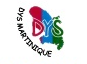 Association DYS MARTINIQUEEnfant 1NOM :Prénom :Troubles     repérés  diagnostiqués Dyscalculie Dysgraphie Dyslexie Dysorthographie Dysphasie Dyspraxie Trouble du déficit de l’attention (TDA)Enfant 2NOM :Prénom :Troubles     repérés  diagnostiqués Dyscalculie Dysgraphie Dyslexie Dysorthographie Dysphasie Dyspraxie Trouble du déficit de l’attention (TDA)Votre enfant bénéficie-t-il de : PAP    PPS    AESH    OrdinateurVotre enfant bénéficie-t-il de : PAP    PPS    AESH    OrdinateurAnnée de naissance :Année de naissance : garçon  fille garçon  filleClasse 2017/2018 :Classe 2017/2018 :Etablissement scolaire :Etablissement scolaire :NOMPrénomAnnée de naissanceClasse 2017-2018